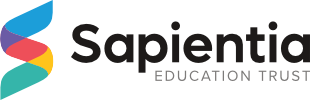 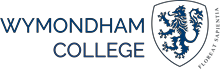 WYMONDHAM COLLEGE JOB DESCRIPTIONLEARNING LEAD (COMMUNICATION & INTERACTION and SOCIAL EMOTIONAL MENTAL HEALTH)Line Manager:              SENDCOSalary:                          Wymondham College Support Staff Salary£18,171 - £20,340 pro-rata (FTE £22,571 - £24,920 per annum)Residential Status:      Non ResidentTHE POSTWymondham  College  seeks  to  appoint  an  outstanding  individual  to  a  role  in  our  SENDdepartment.The Learning Lead (Communication & Interaction (C and I) and social emotional and mental health  (SEMH)  is  responsible  to  the  SENCO  for  delivering  intervention  programmes  for students with communication and interaction and SEMH difficulties, which may include for example Autism Spectrum Disorders and Social Communication Difficulties.  This will include responsibility for identifying, tracking and reviewing student progress, running intervention and demonstrating the impact of intervention programmes.Wymondham College is a member of the Sapientia Education Trust (SET), which is currently led by the CEO.On  appointment,  the  successful  candidate  will  be  required  to  complete  a  six  month probationary period.PERSON SPECIFICATIONThe personal competencies expected of all College support staff are:•	The  ability  to  communicate  clearly  and  tactfully using  appropriate methods  and  an awareness of the impact of your own communication on others;•	Able to maintain positive relationships with all and able to work as an effective and flexible part of a team; willing to change methods of work and routines to benefit theteam;•	Willingness  to  accept  responsibility  for  your  own  actions;  the  ability  to  prioritise effectively, meet deadlines and accept challenges.The professional competencies expected of a Learning Lead are:•   Experience of working with students who have C and I or SEMH difficulties in either aPrimary or Secondary setting;•	Experience of, or a willingness to carry out research and maintain a current knowledge of all areas of SEND, in order to identify and advise purchase of suitable resources;•   Ability to handle, track and analyse data;•   Have excellent interpersonal skills;•	Approachable,  courteous  and  able  to  present  a  positive  image  of  the  school  to learners, parents and others;•   Ability to work constructively as part of a team;•   A willingness to be trained in other areas of need;•	Observe confidentiality, sensitivity and a commitment to providing the best possible opportunities to the learners;•   Strong organisational skills.The qualifications and previous experience required for a Learning Lead are:•   A good level of literacy and numeracy;•   Courses completed in the C and I and SEMH areas of SEND;•   Experience with SEND in an educational setting either Primary or Secondary;•   Experience of delivering intervention programmes.•   Experience of mentoring students with SEND.•   Degree (Not essential)JOB SPECIFICATION General ResponsibilitiesThe Learning Lead is responsible to the SENCO for delivering intervention programmes for students  with  communication  and  interaction  difficulties,  which  may  include  for  example Autism  Spectrum  Disorders  and  Social  Communication  Difficulties.     This  will  include responsibility for identifying, tracking and reviewing student progress and demonstrating the impact of intervention programmes.The post-holder will be required to comply with the Wymondham College Code of Conduct forStaff and Volunteers.Wymondham College is committed to safeguarding and promoting the welfare of children and young people and expects all staff and volunteers to share this commitment.The post-holder will  have  access  to  and  be  responsible  for  confidential  information  and documentation.      They   must   ensure   confidential   or   sensitive   material   is   handled appropriately and accurately.The post-holder shall participate in the College’s programme of Performance Managementand Continuing Professional Development.A non-exhaustive list of specific responsibilities for the role is below and you will be required to undertake other duties and responsibilities as may reasonably be required.Specific Responsibilities•	Consult the SENCo, teachers, parents and outside agencies to develop pupil specific curriculum, taking into consideration baseline data and student profile;•   Carry  out  assessments  to  identify  existing  and  potential  barriers  to  learning  anddetermine appropriate intervention programmes;•	Undertake research to determine an appropriate package of resources and suitable materials  to  best  meet  the  needs  of  students.    Provide  and  utilise  appropriate resources;•   Plan and deliver programmes of intervention;•	Under  direction  of  the  SENCo,  monitor  and  assess  the  impact  of  intervention programmes within the classroom and advise on methods and best practice to suitindividual student needs;•	Negotiate   appropriate   timetable   allocation   for   intervention   programmes   where necessary;•	Communicate with and meet class teachers and tutors regularly to review content and impact of intervention in lessons;•   Provide support through academic mentoring to selected learners;•   Communicate directly with families and/or boarding houses as appropriate;•   Accurately analyse data, assess progress to improve learning outcomes;•	Produce termly written reports and provide evidence of impact of intervention to inform the SENCo about the progress made by students on the Curriculum + Intervention programme;•   Attend  regular  monitoring  reviews  to  discuss  progress  with  parents,  tutor,  Head  ofHouse and the LIC;•	Maintain and update intervention records held in student files and inform student profile amendments;•   Attend and participate in weekly departmental meetings;•	Support the SENCo  with contributions to the  annual statement  of  SEN /  education health and care plan review process for learners;•   Share knowledge, experience and expertise and provide advice / guidance to all staffon cognition and learning as part of the programme of CPD at the College;•	To  review  with  the  SENCo  and  the  Deputy Headteacher - Achievement & Progress  the effectiveness of Curriculum + Intervention.•   Update  Provision  Map  program  including  details  of  students’  needs  and  studentprofiles.•   Complete Plans for students’ receiving additional support and intervention.HOURS OF WORKREMUNERATIONSalary Details:•   FTE Salary: £22,571 - £24,920 per annum•   Pro-Rata Salary for this post, as advertised: £18,171 - £20,340 per annum New post-holders will normally be appointed on the lower point of the salary scale, which will be reviewed on successful completion of the probationary period, depending on skills and experience.Annual holiday entitlement for full-time support staff is 33 days (including bank holidays), rising to 37 days after 5 years’ service.  Holiday entitlement is pro-rata for employees who work less than 52 weeks per year and/or less than 37 hours per week.College  staff  enjoy  a  number  of  non-contractual  benefits,  including  free  refreshments  and midday meals during term-time.The post-holder will be entitled to join Wymondham College’s nominated pension scheme forsupport staff.DRESS CODEThe post-holder will be expected to wear appropriate business attire.  All staff will be supplied with appropriate Staff ID. This must be worn at all times to ensure that students, staff and visitors are able to identify Wymondham College employees.PRE-EMPLOYMENT CHECKSAll staff must be prepared to undergo a number of checks to confirm their suitability to work with children and young people.  The Trust reserves the right to withdraw offers of employment where checks or references are deemed to be unsatisfactory.REVIEWThe Job Description will be reviewed annually as part of Wymondham College’s PerformanceManagement programme.Paid Weeks per year           36Working Weeks                    Term Time (normally 35 weeks), plus one week during Wymondham College Holidays.Hours Per Week 37Normal Working Pattern Mon – Fri 0830 – 1600 hrsSat 0830 – 1200 hrsUnpaid Breaks 30 minutes per week Holidays Holiday pay entitlement is included in the pro rata salary for the post and there is no entitlement to take holidays during term-time.   The salary includes an additional 5.07 weeks as holiday pay.CPD Days College  CPD  is  included  in  your  pro-rata  salary  and  you  will  be expected to work on all published CPD Days that fall on your normal working days.  Any additional time required for CPD can be claimed on a timesheetOvertime Additional work may be required on Saturday mornings or evenings during term time for which overtime is not paid, but time-in-lieu may be  taken  at  agreed  times.  Time-in-lieu  is  to  be  taken  in  College holidays where possible.